Potešil by som sa, keby mi kúpili novú stavebnicu.V Lučenci už bývame veľmi dlho.Chcel by som byť námorníkom.Čítali ste túto rozprávkovú knihu?Odrazu začali ovečky hlasno bľačať.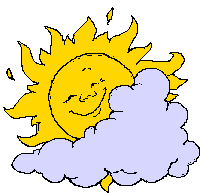 1.2.3.4.5.